Информация о работе  районного Совета депутатов пятого созыва за сентябрь 2017 годаДень знаний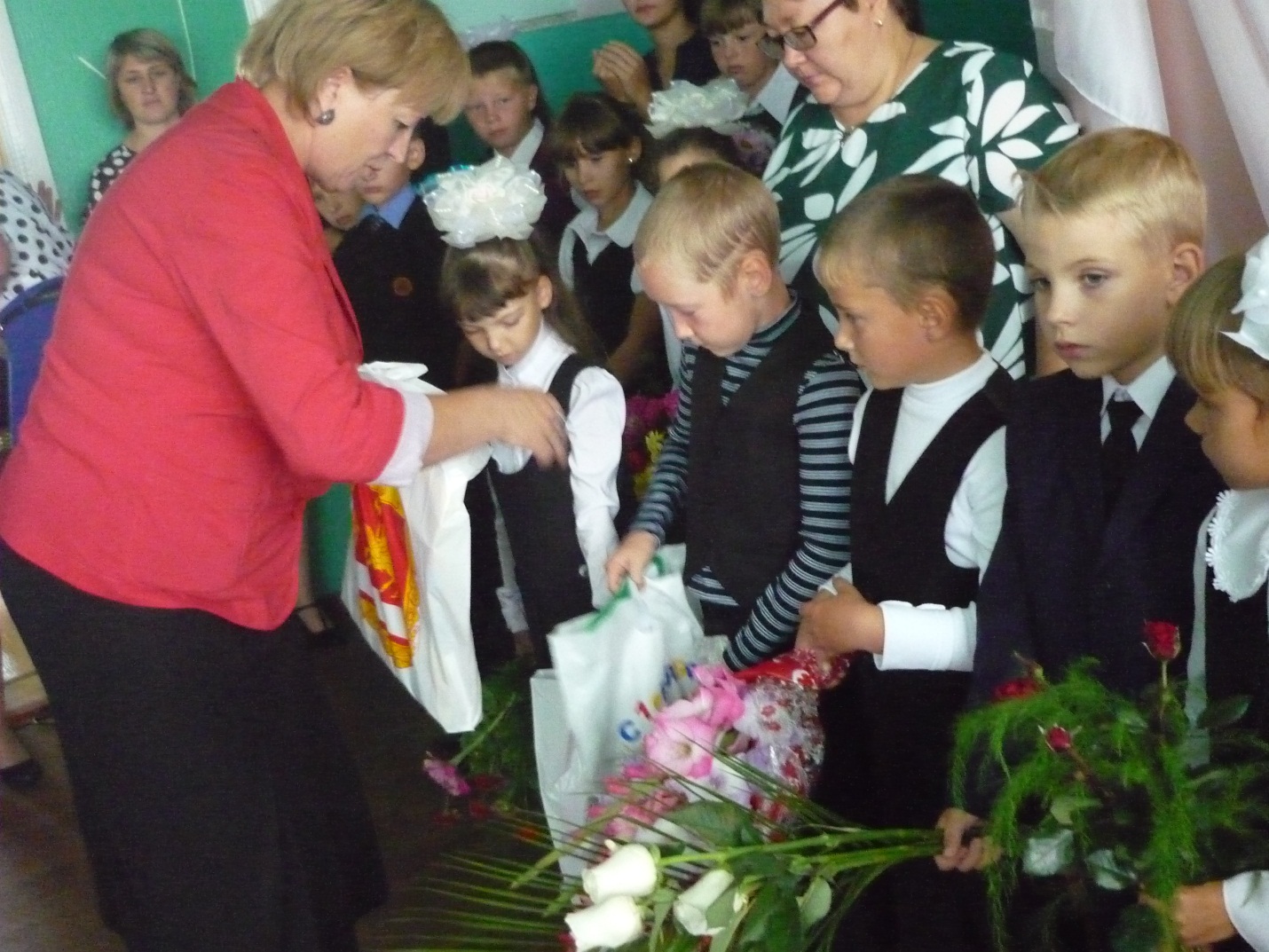 1 сентября традиционно во всех школах района прошли торжественные линейки, посвященные Дню Знаний. Председатель районного Совета Кулакова Г.И.  поздравила  учащихся, коллектив учителей и родителей  Нижнекужебарской  школы с началом нового учебного года, пожелала  всем удачи и успехов в новом учебном году.Поздравление юбиляра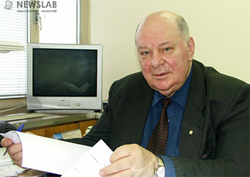 13 сентября 2017 года Почетному гражданину Красноярья  Павлу Стефановичу Федирко, который с 1972 по 1987 год в качестве первого секретаря возглавлял Красноярский край. Юбилей Павел Стефанович отметил  торжественным концертом. Первые лица города и края, друзья,  соратники - сотни гостей,  в том числе и делегация Каратузского района, пришли  отдать дань уважения человеку-эпохи, созидателю, который не только вывел регион на новый уровень развития, но и заложил традиции инициативности и преобразований, смелости в принятии решений.Заседание депутатских комиссий 28 сентября 2017 года  на заседании постоянных депутатских комиссий Каратузского районного Совета депутатов пятого созыва рассмотрели вопросы:Отчет о летней оздоровительной компании 2016-2017 годов;Готовность  к отопительному периоду 2017-2018 годов;О готовности образовательных учреждений района  к новому учебному году;О внесении изменений и дополнений в приложение к решению «Каратузского районного Совета депутатов от 12.03.2013 № 24-198 «Об  утверждении проекта Соглашения о передаче ревизионной комиссии Каратузского района полномочий поселений по осуществлению внешнего муниципального финансового контроля»».Совещание с главами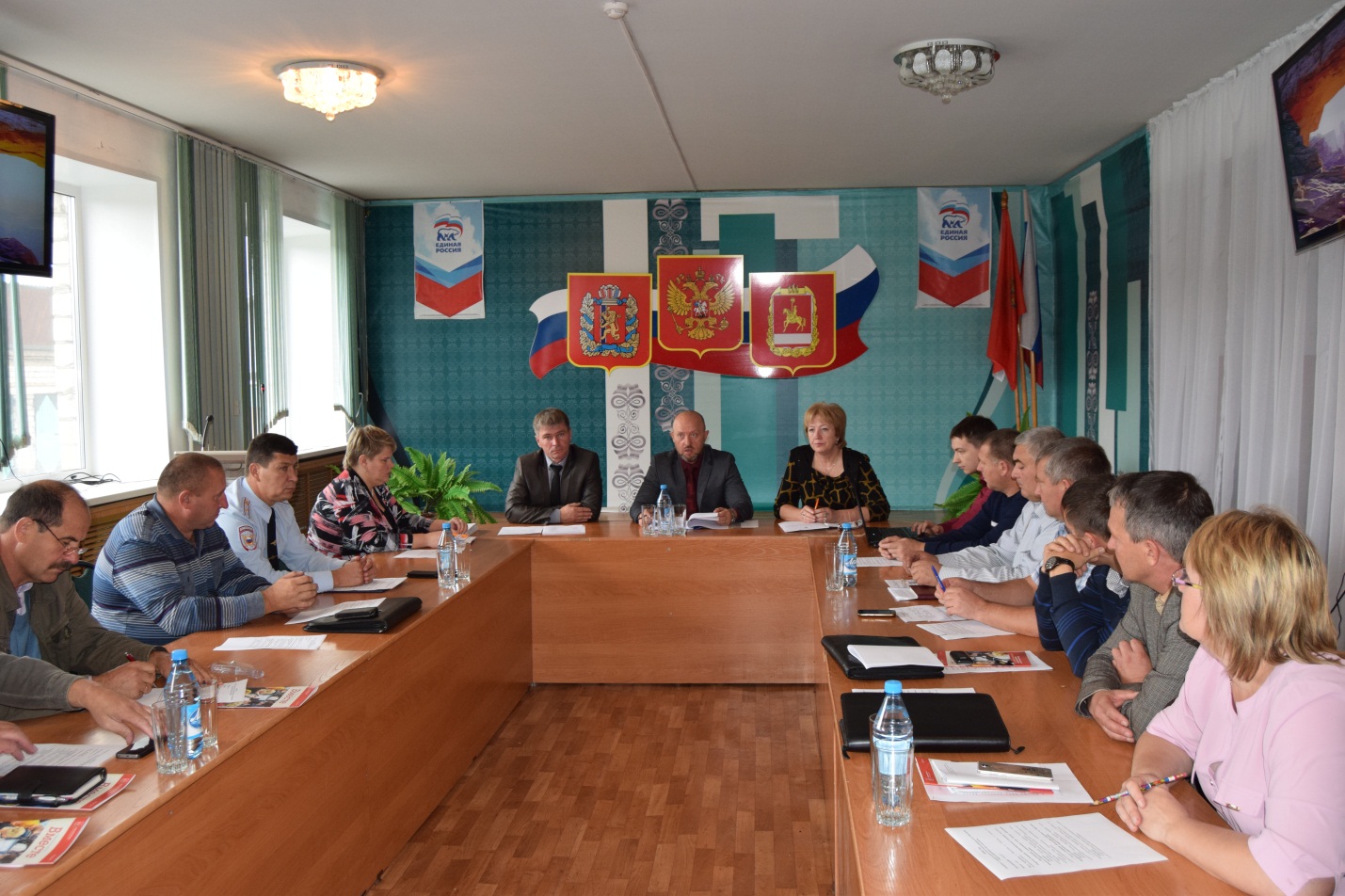 Председатель РСД Кулакова Г.И. приняла участие в работе совещания с главами.  Участники совещания рассмотрели  важные для жителей сел вопросы особенно занимающихся разведением на личных подворьях свиней.  О предотвращении возникновения особо опасных заболеваний животных в районе  информацию довели  Потепкина С.И., ведущий специалист отдела сельского хозяйства администрации района и Файзулина Л.А., начальник КГКУ «Каратузский отдел ветеринарии». Было в очередной раз уделено внимание проблемам  отлова,  содержания безнадзорных животных  и  заброшенных  земельных участков  на территории поселений.Внеочередная сессия районного Совета депутатов пятого созыва  прошла  внеочередная сессия  Каратузского районного Совета депутатов пятого созыва.  В повестке сессии два вопроса: о проекте решения Каратузского районного Совета депутатов «О внесении изменений и дополнений в решение Каратузского районного Совета депутатов от  №11-79 «О районном бюджете на 2017 год и плановый период 2018-2019 годов» и о проекте решения Каратузского районного Совета депутатов «О согласии безвозмездного приема имущества из государственной собственности Красноярского края в муниципальную собственность Муниципального образования «Каратузский район» по объекту «Школа на 165 учащихся в с. Нижние Куряты Каратузского района»Визит  Баринова  Романа Геннадьевича – начальника  управления общественных связей Губернатора Красноярского края.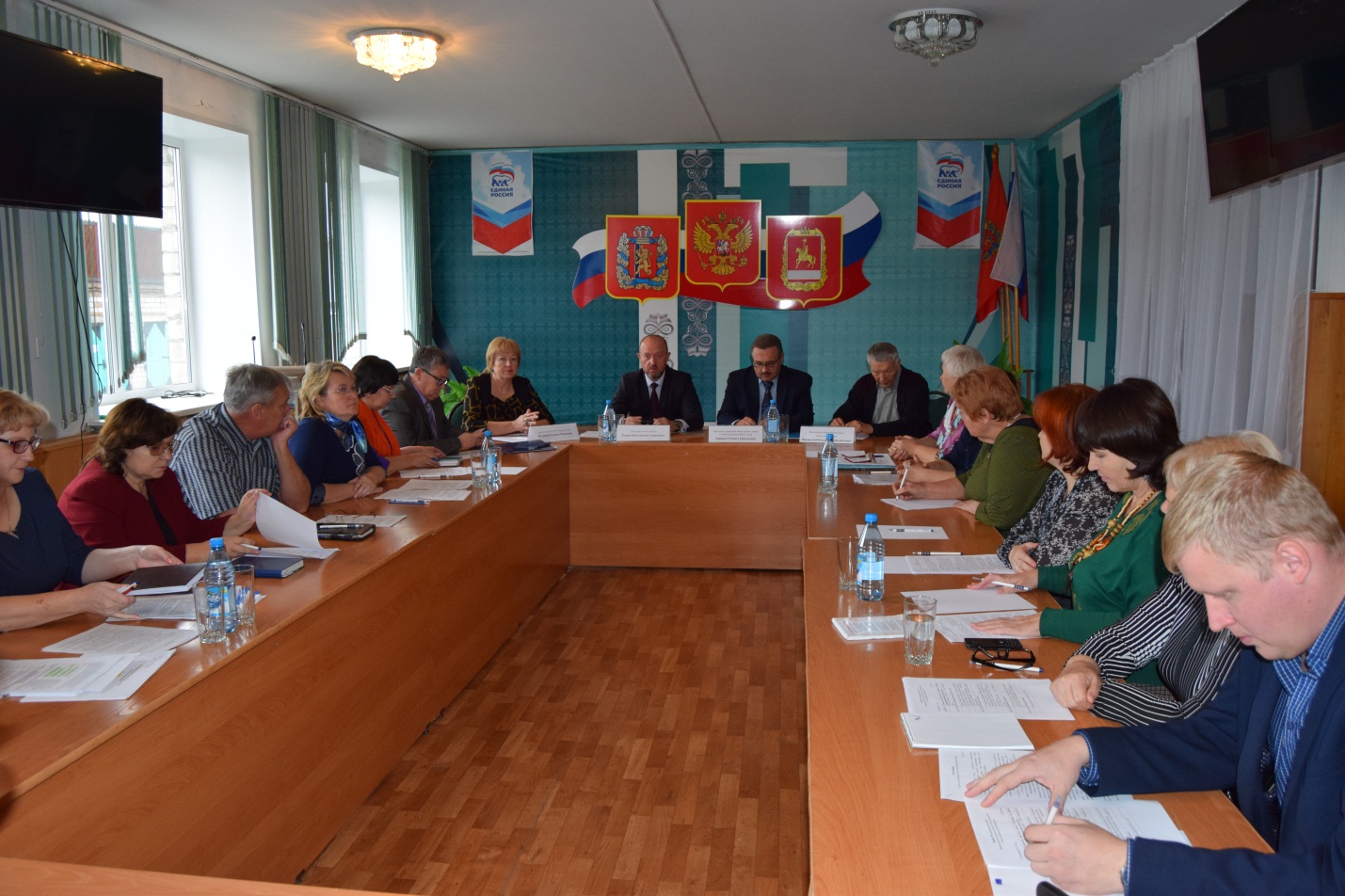 29 сентября  председатель районного Совета Кулакова Г.И.   приняла участие в работе круглого стола. Темой круглого стола стала «Механизм взаимодействия Общественной палаты с органами исполнительной и законодательной власти. Организация системы гражданского общества» . На круглом столе выступил  Баринов Роман Геннадьевич – начальник управления общественных связей Губернатора Красноярского края.  Активное участие в работе круглого стола приняли заместитель главы района по социальным вопросам,  члены общественной палаты, главы сельских советов,  руководители образовательных учреждений и  представители  общественных палат  с Минусинского и Курагинского районов. Механизм взаимодействия Общественной палаты района и ее рабочих групп с администрацией района и их структурными подразделениями,  депутатским корпусом  дает положительный опыт в согласовании и решении жизненно важных вопросов. По результатам дискуссии было рекомендовано продолжить работу по созданию механизма взаимодействия, и поддержать предложение Общественной палаты о внедрении в образовательной системе Каратузского района системы комплексного формирования личности детей и подростков. Для внедрения этого опыта предложены  Таятская  и Нижнекурятская  школы - как экспериментальные площадки.День работника дошкольного образования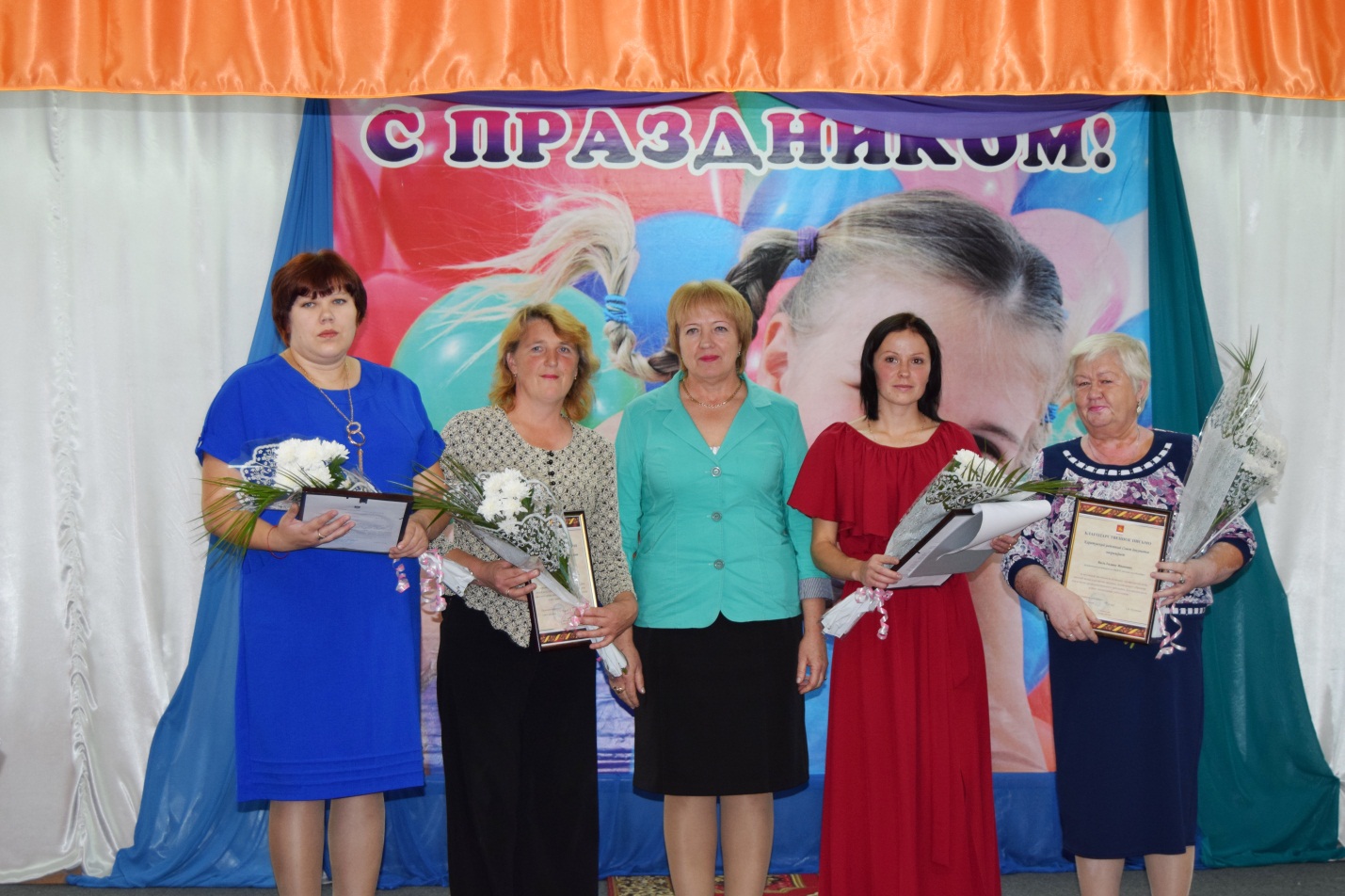 27 сентября принимали поздравления с профессиональным праздником воспитатели и все дошкольные работники. Во всех дошкольных учреждениях прошли праздничные мероприятия, в ходе которых чествовали лучших работников отрасли.В центре «Радуга» прошло торжественное мероприятие, посвященное  профессиональному празднику.  Председатель Каратузского районного Совета депутатов поздравила всех присутствующих с праздником,  поблагодарила  педагогов и воспитателей за профессиональное мастерство, душевную щедрость и верность избранному делу, а также пожелала  здоровья, удачи во всех начинаниях, стабильности и творческих успехов. Лучшим работникам сферы дошкольного образования Галина Ивановна  вручила  благодарственные письма за большой личный вклад в развитие данной отрасли. 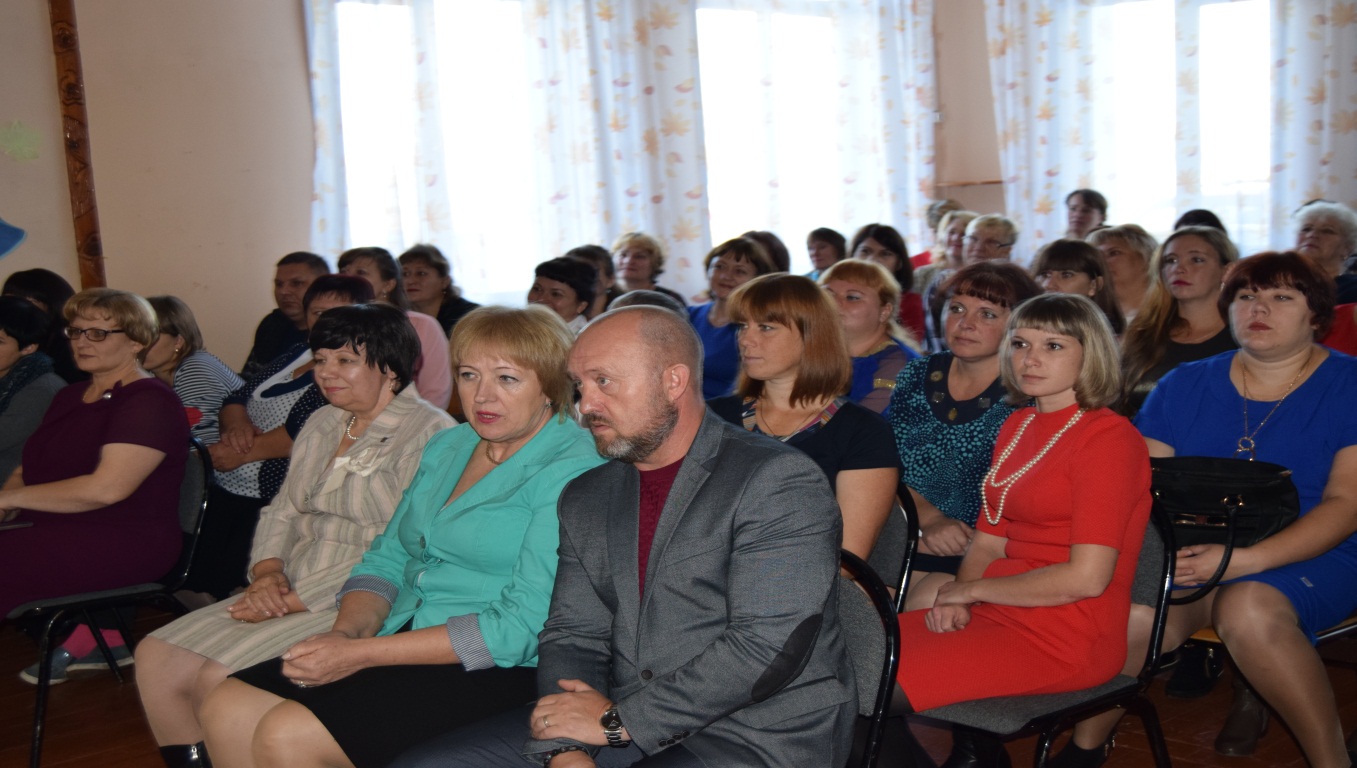 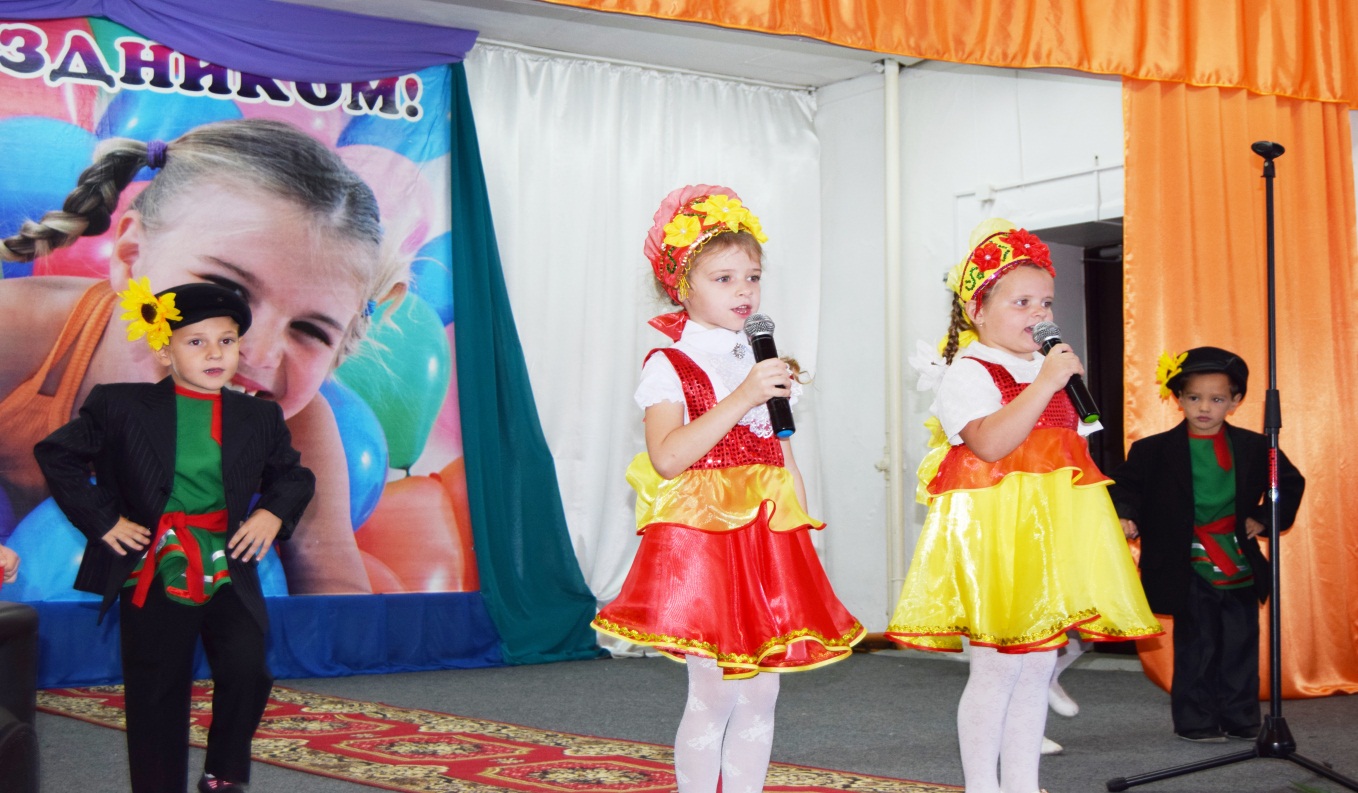 Благодарность  любимым воспитателям от  самых маленьких  участников  торжественного мероприятия.